Importante: La matrícula incluye una  Sesión individual Inicial presencial o vía Skype.Dos o más alumnos o alumnas que se inscriban de un mismo centro educativo o institución, obtendrán un descuento adicional del 5% en la modalidad que se inscriban.Tenemos 5 becas del 25% para menores de 25 años y parados de larga duración.Los gastos de desplazamiento, manutención y alojamiento, tanto de los módulos como de los residenciales, corren a cargo de cada alumno o alumna inscritos.Se entiende que en la “modalidad de inversión por módulos”, a pesar de que los pagos están fraccionados por módulos, el coste del curso comporta el abono total de la cantidad especificada.En el caso de no poder asistir a uno de los módulos se facilitarán mecanismos de compensación, según cada caso o se podrán realizar en el curso siguiente.En el caso de cursar módulos sueltos, el alumno o alumna no podría realizar el módulo residencial a no ser que formalizase la matrícula y cursara los módulos que le faltasen para completa este primer nivel.CERTIFICACIÓN  Y  TASASLa expedición del “Diploma Universitario en Pedagogía Sistémica Cudec®” por la “Universidad Multicultural Cudec®” y “Espacio Psistémika – Psicología y Educación®”, tiene un costo de 120 € (que se abonará una vez finalizada la formación).NOTALos gastos de desplazamiento, manutención y alojamiento, tanto de los módulos como de los residenciales, corren a cargo de cada alumno/a inscrita. Se entiende que, a pesar de que los pagos están fraccionados por módulos, el coste del curso comporta el abono total de la cantidad especificada. En el caso de no poder asistir a algún módulo, se acordarán fórmulas de compensación según cada caso,  o se podrá realizar en el siguiente curso. Todos los módulos de la formación pueden tomarse de forma independiente. “Fundamentos” - FICHA DE INSCRIPCIÓNRellenar la ficha y enviar por e-mail a: educacion@espaciopsistemika.com   Para más información: Tlf. 677790062 – wwww.espaciopsistemika.com  DATOS FAMILIARESDATOS FAMILIARESDATOS FAMILIARESDATOS FAMILIARESDATOS FAMILIARESDATOS FAMILIARESDATOS FAMILIARESDATOS FAMILIARESDATOS FAMILIARESDATOS FAMILIARESDATOS FAMILIARESDATOS FAMILIARESDATOS FAMILIARESnombre y apellidos del padrenombre y apellidos del padrenombre y apellidos del padrenombre y apellidos del padrenombre y apellidos del padrenombre y apellidos del padrenombre y apellidos del padrenombre y apellidos del padrenombre y apellidos de la madrenombre y apellidos de la madrenombre y apellidos de la madrenombre y apellidos de la madrenombre y apellidos de la madreDATOS PERSONALESDATOS PERSONALESDATOS PERSONALESDATOS PERSONALESDATOS PERSONALESDATOS PERSONALESDATOS PERSONALESDATOS PERSONALESDATOS PERSONALESDATOS PERSONALESDATOS PERSONALESDATOS PERSONALESDATOS PERSONALESnombre y apellidos del  alumno/anombre y apellidos del  alumno/anombre y apellidos del  alumno/anombre y apellidos del  alumno/anombre y apellidos del  alumno/anombre y apellidos del  alumno/anombre y apellidos del  alumno/anombre y apellidos del  alumno/anombre y apellidos del  alumno/anombre y apellidos del  alumno/anombre y apellidos del  alumno/anombre y apellidos del  alumno/anifnifnifnifcorreo electrónicocorreo electrónicocorreo electrónicocorreo electrónicoteléfono  fijoteléfono  fijoteléfono  fijomóvilfecha de nacimientofecha de nacimientofecha de nacimientofecha de nacimientofecha de nacimientofecha de nacimientolugar de nacimientolugar de nacimientolugar de nacimientolugar de nacimientolugar de nacimientolugar de nacimientodirección postaldirección postaldirección postaldirección postaldirección postaldirección postaldirección postaldirección postaldirección postaldirección postaldirección postaldirección postalnºnºpisocpcplocalidadlocalidadlocalidadlocalidadprovinciaprovinciaprovinciaDATOS PROFESIONALESDATOS PROFESIONALESDATOS PROFESIONALESDATOS PROFESIONALESDATOS PROFESIONALESDATOS PROFESIONALESDATOS PROFESIONALESDATOS PROFESIONALESDATOS PROFESIONALESDATOS PROFESIONALESDATOS PROFESIONALESDATOS PROFESIONALESDATOS PROFESIONALESprofesiónprofesióncentro de trabajocentro de trabajocentro de trabajocentro de trabajodireccióndireccióndireccióndireccióndirecciónteléfonoteléfonoMOTIVACIÓNMOTIVACIÓNMOTIVACIÓNMOTIVACIÓNMOTIVACIÓNMOTIVACIÓNMOTIVACIÓNMOTIVACIÓNMOTIVACIÓNMOTIVACIÓNMOTIVACIÓNMOTIVACIÓNMOTIVACIÓNINGRESO EN CUENTAINGRESO EN CUENTAINGRESO EN CUENTAINGRESO EN CUENTAINGRESO EN CUENTAINGRESO EN CUENTAINGRESO EN CUENTAINGRESO EN CUENTAINGRESO EN CUENTAINGRESO EN CUENTAINGRESO EN CUENTAINGRESO EN CUENTAINGRESO EN CUENTAIngresar a nombre de ““María Jesús Rodríguez” 90 € de matrícula y la cantidad correspondiente a la modalidad de inversión elegida,  especificando en el concepto: “PSC 2020-N1” incluyendo el nombre y apellidos del alumno/a.Ingresar a nombre de ““María Jesús Rodríguez” 90 € de matrícula y la cantidad correspondiente a la modalidad de inversión elegida,  especificando en el concepto: “PSC 2020-N1” incluyendo el nombre y apellidos del alumno/a.Ingresar a nombre de ““María Jesús Rodríguez” 90 € de matrícula y la cantidad correspondiente a la modalidad de inversión elegida,  especificando en el concepto: “PSC 2020-N1” incluyendo el nombre y apellidos del alumno/a.Ingresar a nombre de ““María Jesús Rodríguez” 90 € de matrícula y la cantidad correspondiente a la modalidad de inversión elegida,  especificando en el concepto: “PSC 2020-N1” incluyendo el nombre y apellidos del alumno/a.Ingresar a nombre de ““María Jesús Rodríguez” 90 € de matrícula y la cantidad correspondiente a la modalidad de inversión elegida,  especificando en el concepto: “PSC 2020-N1” incluyendo el nombre y apellidos del alumno/a.Ingresar a nombre de ““María Jesús Rodríguez” 90 € de matrícula y la cantidad correspondiente a la modalidad de inversión elegida,  especificando en el concepto: “PSC 2020-N1” incluyendo el nombre y apellidos del alumno/a.Ingresar a nombre de ““María Jesús Rodríguez” 90 € de matrícula y la cantidad correspondiente a la modalidad de inversión elegida,  especificando en el concepto: “PSC 2020-N1” incluyendo el nombre y apellidos del alumno/a.Ingresar a nombre de ““María Jesús Rodríguez” 90 € de matrícula y la cantidad correspondiente a la modalidad de inversión elegida,  especificando en el concepto: “PSC 2020-N1” incluyendo el nombre y apellidos del alumno/a.Ingresar a nombre de ““María Jesús Rodríguez” 90 € de matrícula y la cantidad correspondiente a la modalidad de inversión elegida,  especificando en el concepto: “PSC 2020-N1” incluyendo el nombre y apellidos del alumno/a.Ingresar a nombre de ““María Jesús Rodríguez” 90 € de matrícula y la cantidad correspondiente a la modalidad de inversión elegida,  especificando en el concepto: “PSC 2020-N1” incluyendo el nombre y apellidos del alumno/a.Ingresar a nombre de ““María Jesús Rodríguez” 90 € de matrícula y la cantidad correspondiente a la modalidad de inversión elegida,  especificando en el concepto: “PSC 2020-N1” incluyendo el nombre y apellidos del alumno/a.Ingresar a nombre de ““María Jesús Rodríguez” 90 € de matrícula y la cantidad correspondiente a la modalidad de inversión elegida,  especificando en el concepto: “PSC 2020-N1” incluyendo el nombre y apellidos del alumno/a.Ingresar a nombre de ““María Jesús Rodríguez” 90 € de matrícula y la cantidad correspondiente a la modalidad de inversión elegida,  especificando en el concepto: “PSC 2020-N1” incluyendo el nombre y apellidos del alumno/a.entidad:  “BANCO SABADEL” - número de cuentaentidad:  “BANCO SABADEL” - número de cuentaentidad:  “BANCO SABADEL” - número de cuentaentidad:  “BANCO SABADEL” - número de cuentaentidad:  “BANCO SABADEL” - número de cuentaentidad:  “BANCO SABADEL” - número de cuentaentidad:  “BANCO SABADEL” - número de cuentaentidad:  “BANCO SABADEL” - número de cuentaentidad:  “BANCO SABADEL” - número de cuentaentidad:  “BANCO SABADEL” - número de cuentaentidad:  “BANCO SABADEL” - número de cuentaentidad:  “BANCO SABADEL” - número de cuentaentidad:  “BANCO SABADEL” - número de cuentaES19   0081  0586  9200  0110  6516ES19   0081  0586  9200  0110  6516ES19   0081  0586  9200  0110  6516ES19   0081  0586  9200  0110  6516ES19   0081  0586  9200  0110  6516ES19   0081  0586  9200  0110  6516ES19   0081  0586  9200  0110  6516ES19   0081  0586  9200  0110  6516ES19   0081  0586  9200  0110  6516ES19   0081  0586  9200  0110  6516ES19   0081  0586  9200  0110  6516ES19   0081  0586  9200  0110  6516ES19   0081  0586  9200  0110  6516MATRÍCULA E INVERSIÓN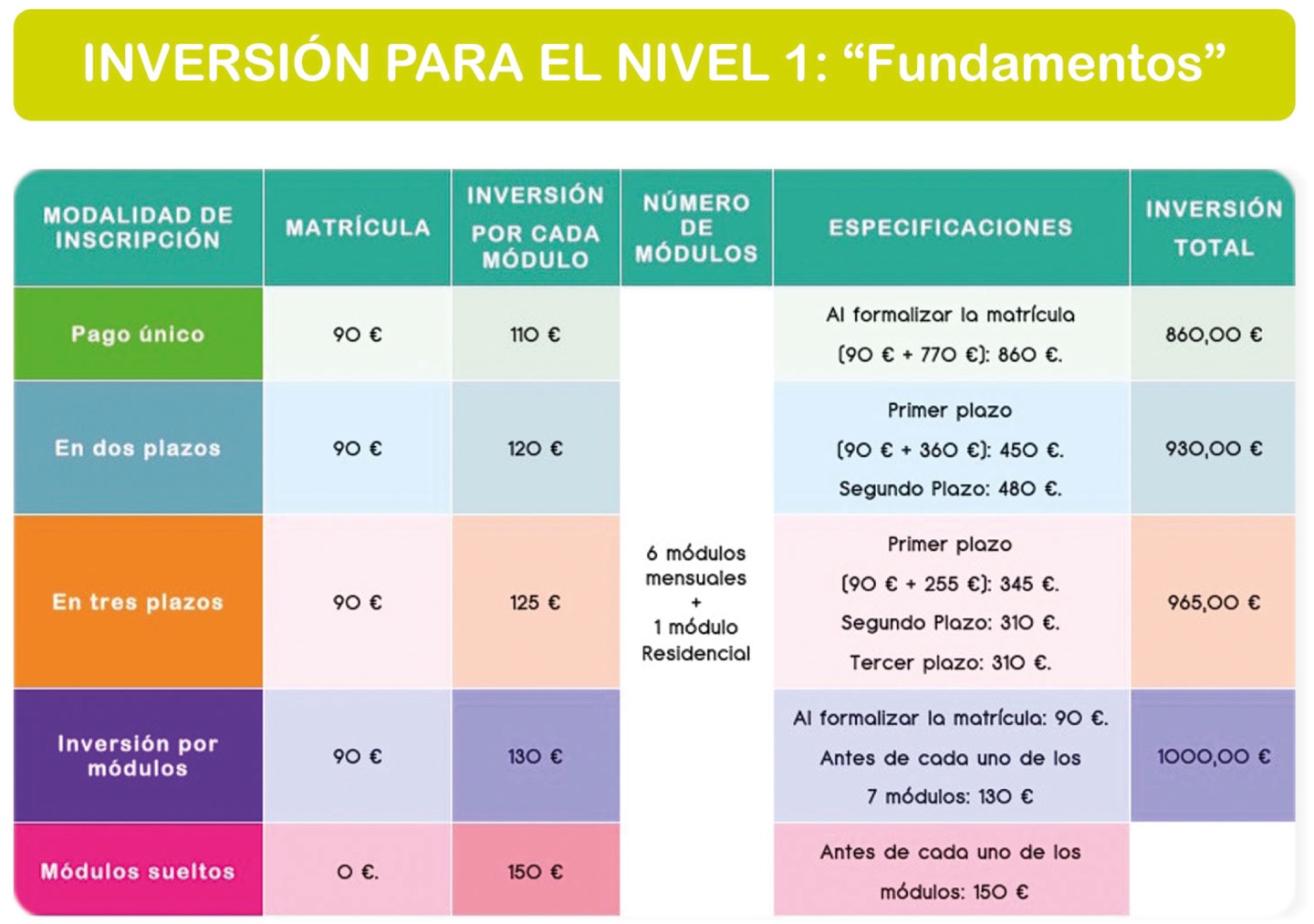 